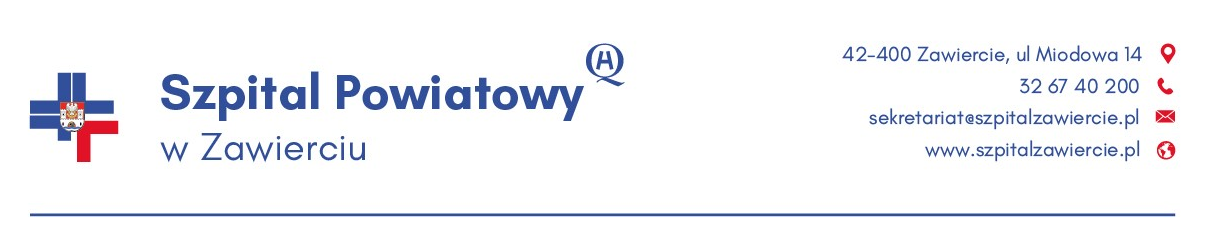 SPECYFIKACJAWARUNKÓW ZAMÓWIENIA(SWZ)Dostawa odczynników do badań mikrobiologicznych wraz z najmem analizatora dla potrzeb Szpitala Powiatowego w ZawierciuNR POSTĘPOWANIA DZP/PN/92/2023Zatwierdził:Zawiercie, dnia 25.09.2023 r.Szpital Powiatowy w Zawierciuul. Miodowa 14, 42-400 Zawierciee-mail: zampub@szpitalzawiercie.pltel. 32 67 40 361Godziny pracy: od poniedziałku do piątku od 07:30 do 15:00Postępowanie prowadzone jest zgodnie z ustawą z dnia 11 września 2019 r. Prawo zamówień publicznych (Dz. U. z 2023 r. poz. 1605) zwaną dalej Pzp, na podstawie art. 132 Pzp w trybie przetargu nieograniczonego. W zakresie nieuregulowanym SWZ, stosuje się przepisy Pzp.Ogłoszenie i SWZ udostępnione zostały na stronie internetowej https://platformazakupowa.pl/pn/szpitalzawiercie od dnia publikacji w Biuletynie Zamówień Publicznych do upływu terminu składania ofert.Zamawiający najpierw dokona badania i oceny ofert a następnie dokona kwalifikacji podmiotowej Wykonawcy, którego oferta została najwyżej oceniona, w zakresie braku podstaw wykluczenia oraz spełniania warunków udziału w postępowaniu zgodnie z art. 139 ust. 1 Pzp (tzw. procedura odwrócona).Przedmiotem zamówienia jest dostawa odczynników do badań mikrobiologicznych (Testy do identyfikacji i lekowrażliwości) - zgodnie z zapisami zawartymi w formularzu asortymentowo cenowym – załącznik nr 2 do SWZKody zgodne ze Wspólnym Słownikiem Zamówień (CPV):33696500 Odczynniki laboratoryjne38434000 Analizatory33124130 Wyroby diagnostycznePowody niedokonania podziału zamówienia na części: Niedokonanie podziału zamówienia podyktowane jest względami technicznymi, organizacyjnym oraz charakterem przedmiotu zamówienia. Zastosowany ewentualnie podział zamówienia na części nie zwiększyłby konkurencyjności w sektorze małych i średnich przedsiębiorstw - zakres zamówienia jest zakresem typowym, umożliwiającym złożenie oferty wykonawcom z grupy małych lub średnich przedsiębiorstw. Zamawiający nie przewiduje możliwości zawarcia umowy ramowej.Zamawiający nie dopuszcza składania ofert wariantowych.Zamawiający nie przewiduje przeprowadzenia aukcji elektronicznej.Zamawiający nie przewiduje odbycia przez Wykonawcę wizji lokalnej i złożenie oferty nie wymaga odbycia przez Wykonawcę wizji lokalnej.Zamawiający żąda wskazania w ofercie części zamówienia, których wykonanie Wykonawca zamierza powierzyć podwykonawcy i podania przez Wykonawcę nazw (firm) podwykonawców, jeżeli są znani na etapie składania oferty.Zamawiający nie przewiduje zwrotu kosztów udziału w postępowaniu.Zamawiający nie zastrzega żadnego elementu zamówienia do osobistej realizacji przez Wykonawcę.W przypadku zastosowania w załączonej do SWZ dokumentacji nazw dostawców, producentów, materiałów, urządzeń lub ich elementów, znaków towarowych, patentów lub pochodzenia, źródła lub szczególnego procesu, który charakteryzuje produkty lub usługi dostarczane przez konkretnego wykonawcę, Zamawiający traktuje takie użycia - zgodnie z art. 99 ust. 4 Pzp - jako określenie minimalnych wymaganych parametrów przedmiotu zamówienia za pomocą podania standardu. Równocześnie Zamawiający dopuszcza możliwość zastosowania innych odpowiedników rynkowych, równoważnych ze wskazanymi z zastrzeżeniem jednak, że nie będą one gorsze pod względem parametrów technicznych, jakościowych i eksploatacyjnych od podanych i zagwarantują uzyskanie takich samych (lub lepszych) parametrów technicznych, oraz będą posiadać niezbędne atesty 
i dopuszczenia do stosowania. W takiej sytuacji Wykonawca ma obowiązek dołączyć do oferty niezbędne certyfikaty, aprobaty techniczne, karty techniczne itp. dotyczące oferowanego przedmiotu zamówienia, z których jednoznacznie będzie wynikać, iż stanowią one produkty równoważne do opisanych przez Zamawiającego.W przypadku odniesienia w załączonej do SWZ dokumentacji do norm, ocen technicznych, aprobat, specyfikacji technicznych i systemów referencji technicznych Zamawiający dopuszcza - zgodnie z art. 101 ust. 4 Pzp. - rozwiązania równoważne opisywanym.Zamówienie zostanie zrealizowane sukcesywnie w okresie 36 miesięcy od daty zawarcia umowy.Szczegółowe warunki realizacji zamówienia zostały określone w projektowanych postanowieniach umowy w sprawie zamówienia publicznego – załącznik nr 4 do SWZ.Zamawiający nie przewiduje rozliczenia w walutach obcych. Rozliczenia będą się odbywały w walucie polskiej, tj. PLN.Termin płatności: należność za realizację umowy zostanie uregulowana w terminie do 60 dni od daty otrzymania oryginału faktury, prawidłowo wystawionej i dostarczonej na adres Zamawiającego. Szczegółowe warunki płatności zostały określone w załączniku nr 4 do SWZ.O udzielenie zamówienia mogą wziąć udział Wykonawcy, którzy spełniają warunki określone w art. 57 ustawy Pzp oraz art. 112 ust. 2 ustawy Pzp, tj.:nie podlegają wykluczeniuspełniają warunki udziału w postępowaniu, dotyczące:zdolności do występowania w obrocie gospodarczymZamawiający nie ustala szczegółowego warunku udziału w postępowaniu. uprawnień do prowadzenia określonej działalności gospodarczej lub zawodowej, o ile wynika to z odrębnych przepisów – Zamawiający nie ustala szczegółowego warunku udziału w postępowaniu.sytuacji ekonomicznej lub finansowejZamawiający nie ustala szczegółowego warunku udziału w postępowaniu. zdolności technicznej lub zawodowej Zamawiający nie ustala szczegółowego warunku udziału w postępowaniu. Z postępowania o udzielenie zamówienia Zamawiający wykluczy Wykonawcę: 1)	będącego osobą fizyczną, którego prawomocnie skazano za przestępstwo: a) 	udziału w zorganizowanej grupie przestępczej albo związku mającym na celu popełnienie przestępstwa lub przestępstwa skarbowego, o którym mowa w art. 258 Kodeksu karnego, b) 	handlu ludźmi, o którym mowa w art. 189a Kodeksu karnego, c) 	o którym mowa w, art. 228-230a, art. 250a Kodeksu karnego, w art. 46-48 ustawy z dnia 25 czerwca 2010 r. o sporcie (Dz. U. z 2022 r. poz. 1599 oraz z 2021 r. poz. 2054 i 2142) lub w art. 54 ust. 1-4 ustawy z dnia 12 maja 2011 r. o refundacji leków, środków spożywczych specjalnego przeznaczenia żywieniowego oraz wyrobów medycznych (Dz. U. z 2022 r. poz. 463, z późn. zm.), d) 	finansowania przestępstwa o charakterze terrorystycznym, o którym mowa w art. 165a Kodeksu karnego, lub przestępstwo udaremniania lub utrudniania stwierdzenia przestępnego pochodzenia pieniędzy lub ukrywania ich pochodzenia, o którym mowa w art. 299 Kodeksu karnego, e) 	o charakterze terrorystycznym, o którym mowa w art. 115 § 20 Kodeksu karnego, lub mające na celu popełnienie tego przestępstwa, f) 	powierzenia wykonywania pracy małoletniemu cudzoziemcowi, o którym mowa w art. 9 ust. 2 ustawy z dnia 15 czerwca 2012 r. o skutkach powierzania wykonywania pracy cudzoziemcom przebywającym wbrew przepisom na terytorium Rzeczypospolitej Polskiej (Dz. U. 2021 poz. 1745), g) 	przeciwko obrotowi gospodarczemu, o których mowa w art. 296–307 Kodeksu karnego, przestępstwo oszustwa, o którym mowa w art. 286 Kodeksu karnego, przestępstwo przeciwko wiarygodności dokumentów, o których mowa w art. 270–277d Kodeksu karnego, lub przestępstwo skarbowe, h) 	o którym mowa w art. 9 ust. 1 i 3 lub art. 10 ustawy z dnia 15 czerwca 2012 r. o skutkach powierzania wykonywania pracy cudzoziemcom przebywającym wbrew przepisom na terytorium Rzeczypospolitej Polskiej – lub za odpowiedni czyn zabroniony określony w przepisach prawa obcego; 2) 	jeżeli urzędującego członka jego organu zarządzającego lub nadzorczego, wspólnika spółki w spółce jawnej lub partnerskiej albo komplementariusza w spółce komandytowej lub komandytowo-akcyjnej lub prokurenta prawomocnie skazano za przestępstwo, o którym mowa w pkt 1);3) 	wobec którego wydano prawomocny wyrok sądu lub ostateczną decyzję administracyjną o zaleganiu z uiszczeniem podatków, opłat lub składek na ubezpieczenie społeczne lub zdrowotne, chyba że wykonawca odpowiednio przed upływem terminu do składania wniosków o dopuszczenie do udziału w postępowaniu albo przed upływem terminu składania ofert dokonał płatności należnych podatków, opłat lub składek na ubezpieczenie społeczne lub zdrowotne wraz z odsetkami lub grzywnami lub zawarł wiążące porozumienie w sprawie spłaty tych należności; 4) 	wobec którego prawomocnie orzeczono zakaz ubiegania się o zamówienia publiczne; 5)	 jeżeli Zamawiający może stwierdzić, na podstawie wiarygodnych przesłanek, że wykonawca zawarł z innymi wykonawcami porozumienie mające na celu zakłócenie konkurencji, w szczególności jeżeli należąc do tej samej grupy kapitałowej w rozumieniu ustawy z dnia 16 lutego 2007 r. o ochronie konkurencji i konsumentów, złożyli odrębne oferty, oferty częściowe lub wnioski o do-puszczenie do udziału w postępowaniu, chyba że wykażą, że przygotowali te oferty lub wnioski niezależnie od siebie; 6) 	jeżeli, w przypadkach, o których mowa w art. 85 ust. 1, doszło do zakłócenia konkurencji wynikającego z wcześniejszego zaangażowania tego wykonawcy lub podmiotu, który należy z wykonawcą do tej samej grupy kapitałowej w rozumieniu ustawy z dnia 16 lutego 2007 r. o ochronie konkurencji i konsumentów, chyba że spowodowane tym zakłócenie konkurencji może być wyeliminowane w inny sposób niż przez wykluczenie wykonawcy z udziału w postępowaniu o udzielenie zamówienia. 7)	w przypadkach, o których mowa w art. 7 ust. 1 ustawy z dnia 13 kwietnia 2022 r. o szczególnych rozwiązaniach w zakresie przeciwdziałania wspieraniu agresji na Ukrainę oraz służących ochronie bezpieczeństwa narodowego (Dz.U. 2022 poz. 835, z późn. zm.), tj.: a)	Wykonawcę wymienionego w wykazach określonych w rozporządzeniu 765/20061 i rozporządzeniu 269/20142 albo wpisanego na listę na podstawie decyzji w sprawie wpisu na listę rozstrzygającej o zastosowaniu środka, o którym mowa w art. 1 pkt 3 ww. ustawy; b)	Wykonawcę, którego beneficjentem rzeczywistym w rozumieniu ustawy z dnia 1 marca 2018 r. o przeciwdziałaniu praniu pieniędzy oraz finansowaniu terroryzmu (Dz. U. z 2022 r. poz. 593, z późn. zm.) jest osoba wymieniona w wykazach określonych w rozporządzeniu 765/2006 i rozporządzeniu 269/2014 albo wpisana na listę lub będąca takim beneficjentem rzeczywistym od dnia 24 lutego 2022 r., o ile została wpisana na listę na podstawie decyzji w sprawie wpisu na listę rozstrzygającej o zastosowaniu środka, o którym mowa w art. 1 pkt 3 ww. ustawy; c)	Wykonawcę, którego jednostką dominującą w rozumieniu art. 3 ust. 1 pkt 37 ustawy z dnia 29 września 1994 r. o rachunkowości (Dz. U. z 2021 r. poz. 217, z późn. zm.), jest podmiot wymieniony w wykazach określonych w rozporządzeniu 765/2006 i rozporządzeniu 269/2014 albo wpisany na listę lub będący taką jednostką dominującą od dnia 24 lutego 2022 r., o ile został wpisany na listę na podstawie decyzji w sprawie wpisu na listę rozstrzygającej o zastosowaniu środka, o którym mowa w art. 1 pkt 3 ww. ustawy. 8)	który należy do którejkolwiek z kategorii podmiotów wymienionych w art. 5k ust. 1 Rozporządzenia Rady (UE) nr 833/2014 z dnia 31 lipca 2014 r. dotyczącego środków ograniczających w związku z działaniami Rosji destabilizującymi sytuację na Ukrainie, dodanym Rozporządzeniem Rady (UE) 2022/576 z dnia 8 kwietnia 2022 r. w sprawie zmiany rozporządzenia (UE) nr 833/2014 dotyczącego środków ograniczających w związku z działaniami Rosji destabilizującymi sytuację na Ukrainie (Dz.Urz. UE nr L 111 z 8.04.2022 r.)a)	obywateli rosyjskich lub osób fizycznych lub prawnych, podmiotów lub organów z siedzibą w Rosji; b)	osób prawnych, podmiotów lub organów, do których prawa własności bezpośrednio lub pośrednio w ponad 50 % należą do podmiotu, o którym mowa w lit. a) niniejszego ustępu; c)	 osób fizycznych lub prawnych, podmiotów lub organów działających w imieniu lub pod kierunkiem podmiotu, o którym mowa w lit. a) lub b) niniejszego ustępu, w tym podwykonawców, dostawców lub podmiotów, na których zdolności polega się w rozumieniu dyrektyw w sprawie zamówień publicznych, w przypadku gdy przypada na nich ponad 10 % wartości zamówienia. Ocena spełniania warunków udziału z postępowania oraz braku podstaw wykluczenia z postępowania zostanie dokonana zgodnie z formułą „podlega – nie podlega”, w oparciu o przedłożone przez Wykonawcę oświadczenie i dokumenty, o których mowa w rozdz. VI.1.W zakresie wykazania spełniania przez Wykonawcę warunków, o których mowa w art. 57 ustawy Pzp, Wykonawca przedkłada:– 	oświadczenie o spełnianiu warunków udziału w postępowaniu – podpisane odpowiednio przez osobę (osoby) upoważnioną (upoważnione) do reprezentowania Wykonawcy. Stosowne oświadczenie, Wykonawca składa w formie jednolitego europejskiego dokumentu zamówienia, stanowiącego Załącznik nr 3 do Specyfikacji (formularz JEDZ);W zakresie potwierdzenia braku podstaw do wykluczenia z postępowania w okolicznościach, o których mowa w art. 108 ust. 1 ustawy Pzp oraz art. 7 ust. 1 ustawy z dnia 13 kwietnia 2022 r. o szczególnych rozwiązaniach w zakresie przeciwdziałania wspieraniu agresji na Ukrainę oraz służących ochronie bezpieczeństwa narodowego (Dz.U. z 2022 poz. 835, z późn. zm.) i art. 5k ust. 1 Rozporządzenia Rady (UE) Nr 833/2014 z dnia 31 lipca 2014 r. dotyczącego środków ograniczających w związku z działaniami Rosji destabilizującymi sytuację na Ukrainie (Dz. Urz. UE L 229 z 31.07.2014, str. 1, z późn. zm.), Wykonawca przedkłada:oświadczenie o braku podstaw do wykluczenia z postępowania – wypełnione i podpisane odpowiednio przez osobę (osoby) upoważnioną (upoważnione) do reprezentowania Wykonawcy. Stosowne oświadczenie Wykonawca składa w formie jednolitego dokumentu, stanowiącego Załącznik nr 3 do Specyfikacji (formularz JEDZ),oświadczenia, że Wykonawca nie podlega wykluczeniu z postępowania na podstawie art. 7 ust. 1 ustawy z dnia 13 kwietnia 2022 r. o szczególnych rozwiązaniach w zakresie przeciwdziałania wspieraniu agresji na Ukrainę oraz służących ochronie bezpieczeństwa narodowego (Dz.U. z 2022 poz. 835, z późn. zm.) oraz, że nie podlega zakazowi udzielania lub dalszego wykonywania wszelkich zamówień publicznych na podstawie artykułu 5k ust. 1 Rozporządzenia Rady (UE) Nr 833/2014 z dnia 31 lipca 2014 r. dotyczącego środków ograniczających w związku z działaniami Rosji destabilizującymi sytuację na Ukrainie (Dz. Urz. UE L 229 z 31.07.2014, str. 1, z późn. zm.) – wypełnione i podpisane odpowiednio przez osobę (osoby) upoważnioną (upoważnione) do reprezentowania Wykonawcy stanowiące Załącznik nr 5 do Specyfikacji.Wykonawca może w celu potwierdzenia spełniania warunków udziału w postępowaniu, w stosownych sytuacjach oraz w odniesieniu do konkretnego zamówienia, lub jego części, polegać na zdolnościach technicznych lub zawodowych lub sytuacji finansowej lub ekonomicznej innych podmiotów, niezależnie od charakteru prawnego łączących go z nim stosunków prawnych. W odniesieniu do warunków dotyczących wykształcenia, kwalifikacji zawodowych lub doświadczenia wykonawcy mogą polegać na zdolnościach podmiotów udostępniających zasoby, jeśli podmioty te wykonają roboty budowlane lub usługi, do realizacji których te zdolności są wymagane. Wykonawca, który polega na zdolnościach lub sytuacji podmiotów udostępniających zasoby, składa, wraz z wnioskiem o dopuszczenie do udziału w postępowaniu albo odpowiednio wraz z ofertą, zobowiązanie podmiotu udostępniającego zasoby do oddania mu do dyspozycji niezbędnych zasobów na potrzeby realizacji danego zamówienia lub inny podmiotowy środek dowodowy potwierdzający, że wykonawca realizując zamówienie, będzie dysponował niezbędnymi zasobami tych podmiotówZobowiązanie podmiotu udostępniającego zasoby, potwierdza, że stosunek łączący Wykonawcę z podmiotami udostępniającymi zasoby określa w szczególności:1) 	zakres dostępnych wykonawcy zasobów podmiotu udostępniającego zasoby;2) sposób i okres udostępnienia wykonawcy i wykorzystania przez niego zasobów podmiotu 	udostępniającego te zasoby przy wykonywaniu zamówienia;3) 	czy i w jakim zakresie podmiot udostępniający zasoby, na zdolnościach którego wykonawca polega 	w odniesieniu do warunków udziału w postępowaniu dotyczących wykształcenia, kwalifikacji 	zawodowych lub doświadczenia, zrealizuje roboty budowlane lub usługi, których wskazane 	zdolności dotyczą.W celu potwierdzenia spełniania warunków udziału w postępowaniu oraz braku podstaw do wykluczenia z postępowania, Zamawiający wymaga, złożenia oświadczenia o którym mowa w części VI.1 własnego Wykonawcy lub w przypadku Wykonawców wspólnie ubiegających się o udzielenie zamówienia oświadczenia składa każdy z Wykonawców. W przypadku spółki cywilnej oświadczenia składa każdy ze wspólników spółki. W przypadku polegania na zdolnościach lub sytuacji podmiotów udostępniających zasoby, Wykonawca przedstawia także oświadczenia podmiotu udostępniającego zasoby potwierdzające brak podstaw wykluczenia tego podmiotu oraz spełnianie warunków udziału w postępowaniu, w zakresie, w jakim Wykonawca powołuje się na jego zasoby.Zamawiający w celu wykazania braku podstaw wykluczenia z postępowania, przed wyborem najkorzystniejszej oferty wezwie Wykonawcę, którego oferta została najwyżej oceniona, do złożenia
w wyznaczonym terminie, nie krótszym niż 10 dni, aktualnych na dzień złożenia następujących podmiotowych środków dowodowych:informacji z Krajowego Rejestru Karnego w zakresie określonym w art. 108 ust. 1 pkt 1, 2 i 4 ustawy wystawionej nie wcześniej niż 6 miesięcy przed dniem ich złożenia;oświadczenia wykonawcy o aktualności informacji zawartych w oświadczeniu, o którym mowa w art. 125 ust. 1 ustawy Pzp, w zakresie podstaw wykluczenia z postępowania wskazanych przez Zamawiającego, o których mowa w: - art. 108 ust. 1 pkt 3 ustawy PZP, - art. 108 ust. 1 pkt 4 ustawy PZP, dotyczących orzeczenia zakazu ubiegania się o zamówienie publiczne tytułem środka zapobiegawczego, - art. 108 ust. 1 pkt 5 ustawy PZP, dotyczących zawarcia z innymi wykonawcami porozumienia mającego na celu zakłócenie konkurencji, - art. 108 ust. 1 pkt 6 ustawy PZP, Przedmiotowe oświadczenia należy złożyć na formularzu, którego wzór stanowi załącznik nr 6 do Specyfikacji.oświadczenia wykonawcy, w zakresie art. 108 ust. 1 pkt 5 ustawy PZP, o braku przynależności do tej samej grupy kapitałowej w rozumieniu ustawy z dnia 16 lutego 2007 r. o ochronie konkurencji i konsumentów (Dz. U. z 2021 r. poz. 275), z innym wykonawcą, który złożył odrębną ofertę, albo oświadczenia o przynależności do tej samej grupy kapitałowej wraz z dokumentami lub informacjami potwierdzającymi przygotowanie oferty, oferty częściowej lub wniosku o dopuszczenie do udziału w postępowaniu niezależnie od innego wykonawcy należącego do tej samej grupy kapitałowej – wzór oświadczenia stanowi załącznik nr 7 do Specyfikacji.Wykonawca nie będzie obowiązany do złożenia podmiotowych środków dowodowych, potwierdzających spełnianie warunków udziału w postępowaniu lub brak podstaw wykluczenia, jeżeli Zamawiający posiada oświadczenia a wykonawca wskaże te środki oraz potwierdzi ich prawidłowość 
i aktualność lub może je uzyskać za pomocą bezpłatnych i ogólnodostępnych baz danych,
 w szczególności rejestrów publicznych w rozumieniu ustawy z dnia 17 lutego 2005 r. o informatyzacji działalności podmiotów realizujących zadania publiczne (Dz. U. z 2021 r. poz. 2070, z późn. zm.) lub podmiotowych środkiem dowodowym jest oświadczenie, którego treść odpowiada zakresowi oświadczenia, o którym mowa w art. 125 ust. 1 ustawy Pzp.W przypadku wskazania przez Wykonawcę dostępności oświadczeń lub dokumentów, w formie elektronicznej pod określonymi adresami internetowymi ogólnodostępnych i bezpłatnych baz danych, Zamawiający pobierze samodzielnie z tych baz danych wskazane przez Wykonawcę oświadczenia lub dokumenty.W przypadku wskazania przez Wykonawcę oświadczeń lub dokumentów na potwierdzenie braku podstaw wykluczenia lub spełniania warunków udziału w postępowaniu, w formie elektronicznej pod określonymi adresami internetowymi ogólnodostępnych i bezpłatnych baz danych, Zamawiający będzie wymagał od Wykonawcy przedstawienia tłumaczenia na język polski wskazanych przez Wykonawcę i pobranych samodzielnie przez Zamawiającego dokumentów.Jeżeli Wykonawca ma siedzibę lub miejsce zamieszkania poza granicami Rzeczypospolitej Polskiej, zamiast dokumentów, o których mowa w:– ust. 1 pkt. 1 lit. a - składa informację z odpowiedniego rejestru, takiego jak rejestr sądowy, albo, w przypadku braku takiego rejestru, inny równoważny dokument wydany przez właściwy organ sądowy lub administracyjny kraju, w którym wykonawca ma siedzibę lub miejsce zamieszkania, w zakresie określonym w art. 108 ust. 1 pkt 1, 2 i 4 ustawy. Dokument powinny być wystawione nie wcześniej niż 6 miesięcy przed dniem ich złożenia. Jeżeli w kraju, w którym Wykonawca ma siedzibę lub miejsce zamieszkania, nie wydaje się dokumentów, o których mowa w art. 108 ust. 1 pkt 1, 2 i 4 ustawy, zastępuje się je dokumentem zawierającym odpowiednio oświadczenie Wykonawcy, ze wskazaniem osoby albo osób uprawnionych do jego reprezentacji, lub oświadczenie osoby, której dokument miał dotyczyć, złożone pod przysięgą, lub jeżeli w kraju, w którym Wykonawca ma siedzibę lub miejsce zamieszkania nie ma przepisów 
o oświadczeniu pod przysięgą, złożone przed organem sądowym lub administracyjnym, notariuszem, organem samorządu zawodowego lub gospodarczego właściwym ze względu na siedzibę lub miejsce zamieszkania wykonawcy lub miejsce zamieszkania tej osoby. Postanowienia ust. 6 stosuje się odpowiednio.Na potwierdzenie, że oferowane dostawy spełniają określone przez Zamawiającego wymagania oraz cechy, Zamawiający wymaga złożenia wraz z ofertą przedmiotowych środków dowodowych:- katalogi/foldery/prospekty/informacje producenta  na potwierdzenie parametrów oferowanego sprzętu (analizatora),- oświadczenie Wykonawcy, że zaoferowane wyroby posiadają deklarację zgodności CE.2. Zamawiający przewiduje wezwania do złożenia lub uzupełnienia przedmiotowych środków dowodowych w przypadku, gdy Wykonawca ich nie złoży lub złożone przedmiotowe środki dowodowe są niekompletne.3. Zamawiający może żądać od Wykonawców wyjaśnień dotyczących treści przedmiotowych środków dowodowych.Wykonawca składając ofertę zobowiązany jest złożyć podpisane przez osoby uprawnione kwalifikowalnym podpisem elektronicznym niżej wymienione dokumenty:Do oferty należy dołączyć:1) 		Pełnomocnictwo upoważniające do złożenia oferty, o ile ofertę składa pełnomocnik;2)		Pełnomocnictwo dla pełnomocnika do reprezentowania w postępowaniu Wykonawców wspólnie		ubiegających się o udzielenie zamówienia - dotyczy ofert składanych przez Wykonawców wspólnie ubiegających się o udzielenie zamówienia;		Pełnomocnictwo do złożenia oferty musi być złożone w oryginale w takiej samej formie, jak składana oferta (t.j. w formie elektronicznej lub postaci elektronicznej opatrzonej podpisem kwalifikowanym). Dopuszcza się także złożenie elektronicznej kopii (skanu) pełnomocnictwa sporządzonego uprzednio w formie pisemnej, w formie elektronicznego poświadczenia sporządzonego stosownie do art. 97 § 2 ustawy z dnia 14 lutego 1991r. - Prawo o notariacie, które to poświadczenie notariusz opatruje kwalifikowanym podpisem elektronicznym, bądź też poprzez opatrzenie skanu pełnomocnictwa sporządzonego uprzednio w formie pisemnej kwalifikowanym podpisem mocodawcy. Elektroniczna kopia pełnomocnictwa nie może być uwierzytelniona przez upełnomocnionego.3)	 	Oświadczenie Wykonawcy o braku podstaw wykluczenia z postępowania – wzór oświadczenia stanowi Załącznik nr 3 do SWZ. W przypadku wspólnego ubiegania się o zamówienie przez Wykonawców, oświadczenie o niepodleganiu wykluczeniu z postępowania składa każdy z Wykonawców;		W przypadku powoływania się przez Wykonawcę na potencjał podmiotu trzeciego, celem potwierdzenia spełnienia warunków udziału w postępowaniu oświadczenie o niepodleganiu wykluczeniu z postępowania składa podmiot udostępniający zasoby;4) 		Formularz Oferty wg. wzoru stanowiącego Załącznik nr 1 do SWZ. Do przygotowania oferty zaleca się wykorzystanie Formularza Oferty, którego wzór stanowi Załącznik nr 1 do SWZ. W przypadku, gdy Wykonawca nie korzysta z przygotowanego przez Zamawiającego wzoru, w treści oferty należy zamieścić wszystkie informacje wymagane w Formularzu Oferty.5) 		Formularz asortymentowo-cenowy – wg wzoru stanowiącego Załącznik nr 2 do SWZ.6)		Oświadczenie, z którego wynika, które roboty budowlane/dostawy/usługi wykonają poszczególni		Wykonawcy. Zamawiający dopuszcza możliwość złożenia takiego oświadczenia na druku formularza oferty – vide pkt. 4 formularza oferty (Załącznik nr 1 do SWZ) – dotyczy Wykonawców wspólnie ubiegających się o udzielenie zamówienia.7) 		Przedmiotowe środki dowodowe: - katalogi/foldery/prospekty/informacje producenta  na potwierdzenie parametrów oferowanego sprzętu (analizatora),- oświadczenie Wykonawcy, że zaoferowane wyroby posiadają deklarację zgodności CE.8) 		Zobowiązanie innych podmiotów do oddania Wykonawcy do dyspozycji niezbędnych zasobów na potrzeby realizacji, o ile Wykonawca korzysta ze zdolności lub sytuacji innych podmiotów.Zamawiający wyznacza następujące osoby do kontaktu z Wykonawcami:Kasandra Kurdek tel. 32 67 40 361, email: zampub@szpitalzawiercie.pl2. Komunikacja pomiędzy Zamawiającym a Wykonawcami w szczególności składanie wniosków o wyjaśnienie treści SWZ, oświadczeń, wniosków, dokumentów i oświadczeń składanych w postępowaniu na wezwanie Zamawiającego oraz przekazywanie informacji odbywa się elektronicznie poprzez platformę zakupową: https://www.platformazakupowa.pl/pn/szpitalzawiercie z użyciem formularza Wyślij wiadomość dostępnego na stronie dotyczącej postępowania (UWAGA: formularz Wyślij wiadomość nie służy do składania ofert).3. Zamawiający będzie przekazywał Wykonawcom informacje za pośrednictwem platformazakupowa.pl. Informacje dotyczące odpowiedzi na pytania, zmiany specyfikacji, zmiany terminu składania i otwarcia ofert Zamawiający będzie zamieszczał na platformie w sekcji “Komunikaty”. Korespondencja, której zgodnie z obowiązującymi przepisami adresatem jest konkretny Wykonawca, będzie przekazywana za pośrednictwem platformazakupowa.pl do konkretnego Wykonawcy.4. Sposób sporządzenia dokumentów elektronicznych, oświadczeń lub elektronicznych kopii dokumentów lub oświadczeń musi być zgody z wymaganiami określonymi w rozporządzeniu Prezesa Rady Ministrów z dnia 30 grudnia 2020 r. w sprawie sposobu sporządzania i przekazywania informacji oraz wymagań technicznych dla dokumentów elektronicznych oraz środków komunikacji elektronicznej w postępowaniu o udzielenie zamówienia publicznego lub konkursie oraz rozporządzeniu Ministra Rozwoju, Pracy i Technologii z dnia 23 grudnia 2020 r. w sprawie podmiotowych środków dowodowych oraz innych dokumentów, jakich może żądać Zamawiający od Wykonawcy.5. Wymagania techniczne i organizacyjne wysyłania i odbierania dokumentów elektronicznych, elektronicznych kopii dokumentów i oświadczeń oraz informacji przekazywanych przy ich użyciu opisane zostały w Regulaminie Internetowej Platformy zakupowej platformazakupowa.pl Open Nexus Sp. z o.o. (https://platformazakupowa.pl/strona/1-regulamin ).6. Zamawiający informuje, że instrukcje korzystania z platformazakupowa.pl dotyczące w szczególności logowania, składania wniosków o wyjaśnienie treści SWZ, składania ofert oraz innych czynności podejmowanych w 5 niniejszym postępowaniu przy użyciu platformazakupowa.pl znajdują się w zakładce „Instrukcje dla Wykonawców" na stronie internetowej pod adresem: https://platformazakupowa.pl/strona/45-instrukcje .7. Postępowanie jest prowadzone w języku polskim.8. W korespondencji kierowanej do Zamawiającego Wykonawca winien posługiwać się numerem sprawy określonym w SWZ, tj. nr DZP/PN/92/2023.9. Zamawiający nie przewiduje sposobu komunikowania się z Wykonawcami w inny sposób niż przy użyciu środków komunikacji elektronicznej, wskazanych w SWZ (w szczególności w sposób określony w art. 65 ust. 1, art. 66 i art. 69 ustawy Pzp).10. W uzasadnionym przypadku, (przed terminem składania ofert), Zamawiający dopuszcza możliwość wprowadzenia zmian w treści SWZ. Każda wprowadzona przez Zamawiającego zmiana stanie się częścią SWZ i jest dla Wykonawców wiążąca.11. Wykonawca może zwrócić się do Zamawiającego z wnioskiem o wyjaśnienie treści SWZ. Zamawiający jest obowiązany udzielić wyjaśnień niezwłocznie, jednak nie później niż na 6 dni przed upływem terminu składania ofert, pod warunkiem że wniosek o wyjaśnienie treści SWZ wpłynął do Zamawiającego nie później niż na 14 dni przed upływem terminu składania ofert.12. Jeżeli Zamawiający nie udzieli wyjaśnień w terminie, o którym mowa w punkcie 11, przedłuża termin składania ofert o czas niezbędny do zapoznania się wszystkich zainteresowanych wykonawców z wyjaśnieniami niezbędnymi do należytego przygotowania i złożenia ofert. W przypadku gdy wniosek o wyjaśnienie treści SWZ nie wpłynął w ustawowym terminie, Zamawiający nie ma obowiązku udzielania wyjaśnień SWZ oraz obowiązku przedłużenia terminu składania ofert.13. Przedłużenie terminu składania ofert, o których mowa w punkcie 12, nie wpływa na bieg terminu składania wniosku o wyjaśnienie treści SWZ.14. W przypadku rozbieżności pomiędzy treścią niniejszej SWZ, a treścią udzielonych odpowiedzi, jako obowiązującą należy przyjąć treść pisma zawierającego późniejsze oświadczenie Zamawiającego.Zamawiający nie wymaga wniesienia wadium.Wykonawca jest związany ofertą od dnia upływu terminu składania ofert do dnia 28.01.2023 r.Zgodnie z art. 220 ust. 3 Pzp w przypadku, gdy wybór najkorzystniejszej oferty nie nastąpi przed 
upływem terminu związania ofertą określonego w dokumentach zamówienia, Zamawiający przed upływem terminu związania ofertą, zwraca się jednokrotnie do wykonawców o wyrażenie zgody na przedłużenie tego terminu o wskazywany przez niego okres, nie dłuższy niż 90 dni.Przedłużenie terminu związania ofertą, o którym mowa w ust. 1, wymaga złożenia przez Wykonawcę pisemnego oświadczenia o wyrażeniu zgody na przedłużenie terminu związania ofertą. W przypadku gdy Zamawiający żąda wniesienia wadium, przedłużenie terminu związania ofertą, 
o którym mowa w ust. 1, następuje wraz z przedłużeniem okresu ważności wadium albo, jeżeli nie jest to możliwe, z wniesieniem nowego wadium na przedłużony okres związania ofertą.1.   Wykonawca może złożyć jedną ofertę na każdą z wybranych przez siebie części. Złożenie więcej niż jednej oferty spowoduje odrzucenie wszystkich ofert złożonych na daną część przez Wykonawcę.2. 		Oferta musi być sporządzona pod rygorem nieważności w formie elektronicznej z kwalifikowanym podpisem elektronicznym lub w postaci elektronicznej opatrzonej podpisem zaufanym lub podpisem osobistym osób uprawnionych do składania oświadczeń woli w imieniu Wykonawcy, tj. osobę (osoby) reprezentującą Wykonawcę, zgodnie z zasadami reprezentacji wskazanymi we właściwym rejestrze lub osobę (osoby) upoważnioną do reprezentowania Wykonawcy. Pod pojęciem „sporządzenia oferty w formie elektronicznej” Zamawiający rozumie dostarczenie pliku cyfrowego w formacie, o którym mowa w pkt. 11 bez względu na sposób jego stworzenia (wygenerowany plik cyfrowy lub skan).3. 		Jeżeli osoba (osoby) podpisująca(e) ofertę (reprezentująca(e) Wykonawcę lub Wykonawców występujących wspólnie) działa(ją) na podstawie pełnomocnictwa, pełnomocnictwo w formie określonej w niniejszej części w pkt. 15 musi zostać dołączone do oferty.4. 		Zaleca się, aby podpis elektroniczny zawierał znacznik czasu oraz dane umożliwiające weryfikację właściwości podpisu po wygaśnięciu certyfikatu.5. 		Zamawiający zaleca:		- złożenie dokumentów w formie elektronicznej w formacie.pdf z podpisem elektronicznym osadzonym		wewnątrz pliku (tzw. PAdES). W przypadku podpisania pliku podpisem zewnętrznym (tzw. XAdES) konieczne jest wysłanie pary plików: pliku podpisanego i pliku zawierającego podpis;		- podczas podpisywania plików stosowanie algorytmu skrótu SHA2 zamiast SHA1;		- aby nie wprowadzać jakichkolwiek zmian w plikach po podpisaniu ich podpisem kwalifikowanym. Może to skutkować naruszeniem integralności plików co równoważne będzie z koniecznością odrzucenia oferty w postępowaniu.6. 		W przypadku kompresji (pakowania) plików każde oświadczenie, dokument należy opatrzyć kwalifikowanym podpisem elektronicznym. Podpisanie folderu skompresowanego będzie traktowane przez zamawiającego jako podpisanie każdego spakowanego dokumentu. Jest to równoznaczne z poświadczeniem przez wykonawcę za zgodność z oryginałem wszystkich elektronicznych kopii dokumentów zawartych w tym pliku, z wyjątkiem kopii poświadczonych odpowiednio przez innego wykonawcę ubiegającego się wspólnie z nim o udzielenie zamówienia, przez podmiot na którego zdolnościach lub sytuacji polega wykonawca, albo przez podwykonawcę.7. 		W celu ewentualnej kompresji danych Zamawiający rekomenduje wykorzystanie jednego z formatów:		a) .zip		b) .7Z		Zamawiający informuje, iż w przypadku przesyłania przez Wykonawcę dokumentów elektronicznych		skompresowanych (w tym oferty przetargowej) dopuszczone są wyłącznie formaty danych wskazane w		Rozporządzeniu Rady Ministrów z dnia 12 kwietnia 2012 r. (t.j. Dz. U. z 2017 r., poz. 2247) w sprawie Krajowych Ram Interoperacyjności, minimalnych wymagań dla rejestrów publicznych i wymiany informacji w postaci elektronicznej oraz minimalnych wymagań dla systemów teleinformatycznych. Wśród formatów powszechnych, a NIE występujących w rozporządzeniu występują: .rar .gif .bmp .numbers .pages. Dokumenty złożone w takich plikach zostaną uznane za złożone nieskutecznie.8. 		Oferta (wraz z załącznikami) musi być sporządzona w sposób czytelny, w języku polskim.9. 		Podmiotowe środki dowodowe, przedmiotowe środki dowodowe oraz inne dokumenty lub oświadczenia sporządzone w języku innym niż polski muszą być złożone wraz z tłumaczeniem na język polski. Dokumenty muszą być złożone w sposób zapewniający pełną czytelność ich treści.10. 	Wykonawca składa ofertę zgodnie z instrukcją, o której mowa w części VIII pkt. 6 SWZ na		https://www.platformazakupowa.pl/pn/szpitalzawiercie .11. 	Zalecane formaty przesyłanych danych: .pdf, .xlsx, .docx. Do danych zawierających dokumenty tekstowe, tekstowo-graficzne lub multimedialne dopuszcza się:.txt; .rft; .pdf; .xps; .odt; .ods; .odp; .doc; .xls; .ppt; .docx; .xlsx; .pptx; .csv; .xml.12. Wszelkie informacje stanowiące tajemnicę przedsiębiorstwa w rozumieniu ustawy z dnia 16 kwietnia 1993r. o zwalczaniu nieuczciwej konkurencji, które Wykonawca zastrzeże jako tajemnicę przedsiębiorstwa, powinny zostać złożone w osobnym polu w kroku 1 składania oferty przeznaczonym na zamieszczenie tajemnicy przedsiębiorstwa i odpowiednio oznaczone „Tajemnica przedsiębiorstwa”. Wskazane jest by każda informacja stanowiąca tajemnicę przedsiębiorstwa była zamieszczona w odrębnym pliku i określała przedmiot będący jej treścią wraz z uzasadnieniem (podstawą prawną utajnienia). Wykonawca nie później niż w terminie składania ofert musi wykazać, że zastrzeżone informacje stanowią tajemnicę przedsiębiorstwa, w szczególności określając, w jaki sposób zostały spełnione przesłanki, o których mowa w art. 11 pkt. 2 ustawy z 16 kwietnia 1993 r. o zwalczaniu nieuczciwej konkurencji. Wykonawca w celu utrzymania w poufności tych informacji, przekazuje je w wydzielonym i odpowiednio oznaczonym pliku. W przypadku, gdy dany dokument tylko w części zawiera tajemnicę przedsiębiorstwa, zaleca się aby Wykonawca podzielił ten dokument na dwa pliki i dla każdego z nich odpowiednio oznaczył status jawności bądź tajemnicy przedsiębiorstwa. W nazwę pliku należy wstawić słowo „niejawny” lub „tajemnica przedsiębiorstwa”.		Należy dołączyć dokument zawierający uzasadnienie zastrzeżenia tajemnicy przedsiębiorstwa (podstawę prawną utajnienia), podpisany kwalifikowanym podpisem elektronicznym, zaznaczając typ dokumentu jako „jawny”. Dokument zawierający uzasadnienie nie stanowi tajemnicy przedsiębiorstwa.		Zastrzeżenie informacji, które nie stanowią tajemnicy przedsiębiorstwa w rozumieniu ustawy o zwalczaniu nieuczciwej konkurencji będzie traktowane, jako bezskuteczne i skutkować będzie ich odtajnieniem.13. Z uwagi na obowiązek sprawozdawczy Zamawiającego należy wypełnić odpowiedni punkt Formularza oferty (załącznik nr 1 do SWZ) dotyczący statusu przedsiębiorcy oraz województwo w której mieści się siedziba firmy.14. Wykonawca nie może zastrzec informacji, o których mowa w art. 222 ust. 5 ustawy Pzp.15. Do oferty należy dołączyć:1) 		Pełnomocnictwo upoważniające do złożenia oferty, o ile ofertę składa pełnomocnik;2)		Pełnomocnictwo dla pełnomocnika do reprezentowania w postępowaniu Wykonawców wspólnie		ubiegających się o udzielenie zamówienia - dotyczy ofert składanych przez Wykonawców wspólnie ubiegających się o udzielenie zamówienia;		Pełnomocnictwo do złożenia oferty musi być złożone w oryginale w takiej samej formie, jak składana oferta (t.j. w formie elektronicznej lub postaci elektronicznej opatrzonej podpisem kwalifikowanym). Dopuszcza się także złożenie elektronicznej kopii (skanu) pełnomocnictwa sporządzonego uprzednio w formie pisemnej, w formie elektronicznego poświadczenia sporządzonego stosownie do art. 97 § 2 ustawy z dnia 14 lutego 1991r. - Prawo o notariacie, które to poświadczenie notariusz opatruje kwalifikowanym podpisem elektronicznym, bądź też poprzez opatrzenie skanu pełnomocnictwa sporządzonego uprzednio w formie pisemnej kwalifikowanym podpisem mocodawcy. Elektroniczna kopia pełnomocnictwa nie może być uwierzytelniona przez upełnomocnionego.3)	 	Oświadczenie Wykonawcy o braku podstaw wykluczenia z postępowania – wzór oświadczenia stanowi Załącznik nr 3 do SWZ. W przypadku wspólnego ubiegania się o zamówienie przez Wykonawców, oświadczenie o niepodleganiu wykluczeniu z postępowania składa każdy z Wykonawców;		W przypadku powoływania się przez Wykonawcę na potencjał podmiotu trzeciego, celem potwierdzenia spełnienia warunków udziału w postępowaniu oświadczenie o niepodleganiu wykluczeniu z postępowania składa podmiot udostępniający zasoby;4) 		Formularz Oferty wg. wzoru stanowiącego Załącznik nr 1 do SWZ. Do przygotowania oferty zaleca się wykorzystanie Formularza Oferty, którego wzór stanowi Załącznik nr 1 do SWZ. W przypadku, gdy Wykonawca nie korzysta z przygotowanego przez Zamawiającego wzoru, w treści oferty należy zamieścić wszystkie informacje wymagane w Formularzu Oferty.5) 		Formularz asortymentowo-cenowy – wg wzoru stanowiącego Załącznik nr 2 do SWZ.6)		Oświadczenie, z którego wynika, które roboty budowlane/dostawy/usługi wykonają poszczególni		Wykonawcy. Zamawiający dopuszcza możliwość złożenia takiego oświadczenia na druku formularza oferty – vide pkt. 4 formularza oferty (Załącznik nr 1 do SWZ) – dotyczy Wykonawców wspólnie ubiegających się o udzielenie zamówienia.7) 		Przedmiotowe środki dowodowe: - Oświadczenie Wykonawcy, że zaoferowane w ofercie wyroby medyczne posiadają aktualne dokumenty potwierdzające dopuszczenie przedmiotu zamówienia do obrotu i używania zgodnie z ustawą z dnia 7 kwietnia 2022r. o wyrobach medycznych oraz rozporządzeniem Parlamentu Europejskiego i Rady (UE) 2017/745 z dnia 5 kwietnia 2017 r. w sprawie wyrobów medycznych albo rozporządzeniem Parlamentu Europejskiego i Rady (UE) 2017/746 z dnia 5 kwietnia 2017 r. w sprawie wyrobów medycznych do diagnostyki in vitro (o ile dotyczy) oraz z innymi obowiązującymi przepisami prawnymi w tym zakresie - dotyczy poz. objętych 8% stawką VAT) - Wykonawca składa oświadczenie na własnym druku;- Oświadczenie Wykonawcy, że posiada ulotki, karty katalogowe, karty techniczne wyrobów/sprzętu), a ponadto, że Wykonawca jest gotowy w każdej chwili na żądanie Zamawiającego przesłać ww. dokumenty - Wykonawca składa oświadczenie na własnym druku.8) 		Zobowiązanie innych podmiotów do oddania Wykonawcy do dyspozycji niezbędnych zasobów na potrzeby realizacji, o ile Wykonawca korzysta ze zdolności lub sytuacji innych podmiotów.16. 	Oferta oraz oświadczenie o niepodleganiu wykluczeniu muszą być złożone w oryginale.17. Jeżeli Wykonawca nie złoży przedmiotowych środków dowodowych lub złożone przedmiotowe środki dowodowe będą niekompletne, Zamawiający wezwie do ich złożenia lub uzupełnienia w wyznaczonym terminie.18. Postanowień pkt 17 nie stosuje się, jeżeli przedmiotowy środek dowodowy służy potwierdzaniu zgodności z cechami lub kryteriami określonymi w opisie kryteriów oceny ofert lub, pomimo złożenia przedmiotowego środka dowodowego, oferta podlega odrzuceniu albo zachodzą przesłanki unieważnienia postępowania.Termin składania ofert: do dnia: 31.10.2023 r. do godziny 09:00.Otwarcie ofert odbędzie się w dniu 31.10.2023 r. o godzinie 09:30 w siedzibie Zamawiającego.Zamawiający nie przewiduje publicznej sesji otwarcia ofert.Zamawiający, najpóźniej przed otwarciem ofert, udostępnia na stronie internetowej prowadzonego postępowania informację o kwocie, jaką zamierza przeznaczyć na sfinansowanie zamówienia.Zamawiający, niezwłocznie po otwarciu ofert, udostępnia na stronie internetowej prowadzonego postępowania informacje o:nazwach albo imionach i nazwiskach oraz siedzibach lub miejscach prowadzonej działalności 
gospodarczej albo miejscach zamieszkania wykonawców, których oferty zostały otwarte;cenach zawartych w ofertach.W przypadku wystąpienia awarii systemu teleinformatycznego, która spowoduje brak możliwości otwarcia ofert w terminie określonym przez Zamawiającego, otwarcie ofert nastąpi niezwłocznie po usunięciu awarii.Zamawiający poinformuje o zmianie terminu otwarcia ofert na stronie internetowej prowadzonego postępowania.Pod pojęciem ceny Zamawiający rozumie cenę w rozumieniu art. 3 ust. 1 pkt 1 i ust. 2 ustawy z dnia 
9 maja 2014 r. o informowaniu o cenach towarów i usług (Dz. U. z 2019 r. poz. 178).Cena winna obejmować wszystkie koszty i składniki związane z wykonaniem zamówienia 
i uwzględniać cały zakres przedmiotu zamówienia.Cenę należy wyliczyć zgodnie z załącznikiem nr 2 do SWZ – Formularz asortymentowo-cenowy.Wszystkie wartości określone w formularzu asortymentowo cenowym i ofertowym muszą być liczone 
z dokładnością do dwóch miejsc po przecinku oraz winny być różne od 0.Jeżeli złożono ofertę, której wybór prowadziłby do powstania u Zamawiającego obowiązku podatkowego zgodnie z ustawą z dnia 11 marca 2004 r. o podatku od towarów i usług (Dz. U. z 2022 r. poz. 931, z późn. zm.) dla celów stosowania kryterium ceny, Zamawiający dolicza do przedstawionej 
w tej ofercie ceny kwotę podatku od towarów i usług, który miałby obowiązek rozliczyć. W ofercie, 
o której mowa w art. 225 ust. 1 ustawy Pzp, Wykonawca ma obowiązek:poinformowania Zamawiającego, że wybór jego oferty będzie prowadził do powstania 
u Zamawiającego obowiązku podatkowego;wskazania nazwy (rodzaju) towaru lub usługi, których dostawa lub świadczenie będą prowadziły do powstania obowiązku podatkowego;wskazania wartości towaru lub usługi objętego obowiązkiem podatkowym Zamawiającego, bez kwoty podatku;wskazania stawki podatku od towarów i usług, która zgodnie z wiedzą wykonawcy, będzie miała zastosowanie.Jeżeli zaoferowana cena lub koszt, lub ich istotne części składowe, wydają się rażąco niskie 
w stosunku do przedmiotu zamówienia lub budzą wątpliwości Zamawiającego co do możliwości wykonania przedmiotu zamówienia zgodnie z wymaganiami określonymi w dokumentach zamówienia lub wynikającymi z odrębnych przepisów, Zamawiający żąda od wykonawcy wyjaśnień, w tym złożenia dowodów w zakresie wyliczenia ceny lub kosztu, lub ich istotnych części składowych.W przypadku gdy cena całkowita oferty złożonej w terminie jest niższa o co najmniej 30% od:wartości zamówienia powiększonej o należny podatek od towarów i usług, ustalonej przed 
wszczęciem postępowania lub średniej arytmetycznej cen wszystkich złożonych ofert niepodlegających odrzuceniu na podstawie art. 226 ust. 1 pkt 1, 5 i 10, Zamawiający zwraca się 
o udzielenie wyjaśnień, o których mowa w ust. 1, chyba że rozbieżność wynika z okoliczności oczywistych, które nie wymagają wyjaśnienia;wartości zamówienia powiększonej o należny podatek od towarów i usług, zaktualizowanej 
z uwzględnieniem okoliczności, które nastąpiły po wszczęciu postępowania, w szczególności istotnej zmiany cen rynkowych, Zamawiający może zwrócić się o udzielenie wyjaśnień, o których mowa w ust. 1.Wyjaśnienia, o których mowa w ust. 1, mogą dotyczyć w szczególności:zarządzania procesem produkcji, świadczonych usług lub metody budowy;wybranych rozwiązań technicznych, wyjątkowo korzystnych warunków dostaw, usług albo związanych z realizacją robót budowlanych;oryginalności dostaw, usług lub robót budowlanych oferowanych przez wykonawcę;zgodności z przepisami dotyczącymi kosztów pracy, których wartość przyjęta do ustalenia ceny nie może być niższa od minimalnego wynagrodzenia za pracę albo minimalnej stawki godzinowej, ustalonych na podstawie przepisów ustawy z dnia 10 października 2002 r. o minimalnym wynagrodzeniu za pracę (Dz. U. z 2020 r. poz. 2207) lub przepisów odrębnych właściwych dla spraw, z którymi związane jest realizowane zamówienie;zgodności z prawem w rozumieniu przepisów o postępowaniu w sprawach dotyczących pomocy publicznej;zgodności z przepisami z zakresu prawa pracy i zabezpieczenia społecznego, obowiązującymi 
w miejscu, w którym realizowane jest zamówienie;zgodności z przepisami dotyczącymi z zakresu ochrony środowiska;wypełniania obowiązków związanych z powierzeniem wykonania części zamówienia podwykonawcy.Obowiązek wykazania, że oferta nie zawiera rażąco niskiej ceny lub kosztu spoczywa na wykonawcy.Odrzuceniu, jako oferta z rażąco niską ceną lub kosztem, podlega oferta wykonawcy, który nie udzielił wyjaśnień w wyznaczonym terminie, lub jeżeli złożone wyjaśnienia wraz z dowodami nie uzasadniają rażąco niskiej ceny lub kosztu tej oferty.Zamawiający informuje, że nie przewiduje możliwości udzielenia Wykonawcy zaliczek na poczet wykonania zamówienia.Przy wyborze oferty Zamawiający będzie kierował się następującymi kryteriami:A. Cena	– waga 60 %,B. Termin dostawy 	- waga 40%Kryterium „Cena” będzie liczone w następujący sposób:- najwyższą liczbę punktów za to kryterium (60 pkt) otrzyma oferta o najniższej cenie brutto, pozostali Wykonawcy odpowiednio mniej, stosownie do wzoru:		  		Najniższa zaoferowana cena brutto             A  =  ----------------------------------------------------------------  x  60 punktów      cena brutto oferty badanejKryterium „Termin dostawy” będzie liczone w następujący sposób:- będzie liczone w następujący sposób: najwyższą liczbę punktów za to kryterium (40 pkt) otrzyma oferta o najkrótszym terminie dostawy (wykazanym w Formularzu ofertowym). Pozostali Wykonawcy odpowiednio mniej:1 dzień – 40 pkt2 dni –  30 pkt3 dni –  20 pkt4 dni – 10 pkt5 dni – 0 pktUwaga! W przypadku, gdy Wykonawca nie wskaże powyższego w Formularzu ofertowym Zamawiający przyjmie, iż zaoferowano maksymalny dopuszczony termin dostawy, a co za tym idzie Wykonawca otrzyma 0 pkt.Zamawiający wybierze ofertę najkorzystniejszą na podstawie kryteriów oceny ofert określonych 
w niniejszej SWZ, spośród ofert nie podlegających odrzuceniu, tj. tę ofertę, która w wyniku przeprowadzonej oceny uzyska najwyższą liczbę punktów, wyliczoną jako suma punktów uzyskanych za kryterium: A + B W przypadku gdy w postępowaniu przewiduje się możliwość składania oferty w częściach (pakietach), każdy część podlegać będzie odrębnej ocenie.Projektowane postanowienia umowy w sprawie zamówienia publicznego, które zostaną wprowadzone do treści tej umowy, określone zostały w załączniku nr 4 do SWZ.Projektowane postanowienia umowy w sprawie zamówienia publicznego przed zawarciem zostaną uzupełnione o niezbędne informacje dotyczące w szczególności Wykonawcy oraz wartości umowy.Umowa zostanie zawarta w formie pisemnej w terminach określonych w art. 264 ustawy Pzp.Miejscem zawarcia umowy jest siedziba Zamawiającego (pokój 12). Jeżeli zostanie wybrana oferta Wykonawców wspólnie ubiegający się o udzielenie zamówienia, to przed zawarciem umowy, winni dostarczyć Zamawiającemu kopię umowy regulującą współpracę Wykonawców, w której wyznaczono pełnomocnika uprawnionego do kontaktów z Zamawiającym oraz okres na jaki została zawarta umowa współpracy (termin ten nie może być krótszy niż termin realizacji zamówienia).Zamawiający nie wymaga wniesienia zabezpieczenia należytego wykonania umowy.Zgodnie z art. 13 ust. 1 i 2 rozporządzenia Parlamentu Europejskiego i Rady (UE) 2016/679 z dnia 27 kwietnia 2016 r. w sprawie ochrony osób fizycznych w związku z przetwarzaniem danych osobowych 
i w sprawie swobodnego przepływu takich danych oraz uchylenia dyrektywy 95/46/WE (ogólne rozporządzenie o ochronie danych) (Dz. Urz. UE L 119 z 04.05.2016, str. 1, dalej „RODO”, informuję, że:administratorem Pani/Pana danych osobowych jest Szpital Powiatowy w Zawierciu, ul. Miodowa 14, 42-400 Zawiercie reprezentowany przez Dyrektora – Piotra Zachariasiewicz;inspektorem ochrony danych osobowych w Szpitalu Powiatowym w Zawierciu jest Pan Tomasz Ślusarczyk, dane do kontaktu – iod@szpitalzawiercie.pl; Pani/Pana dane osobowe przetwarzane będą na podstawie art. 6 ust. 1 lit. c RODO w celu związanym z postępowaniem o udzielenie zamówienia publicznego; odbiorcami Pani/Pana danych osobowych będą osoby lub podmioty, którym udostępniona zostanie dokumentacja postępowania w oparciu o art. 18 oraz art. 74 ust. 4 ustawy z dnia 11 września 2019 r. – Prawo zamówień publicznych (tj. Dz.U. z 2022 r., poz. 1710), dalej „ustawa Pzp”; Pani/Pana dane osobowe będą przechowywane, zgodnie z art. 97 ust. 1 ustawy Pzp, przez okres 
4 lat od dnia zakończenia postępowania o udzielenie zamówienia, a jeżeli czas trwania umowy przekracza 4 lata, okres przechowywania obejmuje cały czas trwania umowy; obowiązek podania przez Panią/Pana danych osobowych bezpośrednio Pani/Pana dotyczących jest wymogiem ustawowym określonym w przepisach ustawy Pzp, związanym z udziałem 
w postępowaniu o udzielenie zamówienia publicznego; konsekwencje niepodania określonych danych wynikają z ustawy Pzp;  w odniesieniu do Pani/Pana danych osobowych decyzje nie będą podejmowane 
w sposób zautomatyzowany, stosowanie do art. 22 RODO; posiada Pani/Pan: − na podstawie art. 15 RODO prawo dostępu do danych osobowych Pani/Pana dotyczących; na podstawie art. 16 RODO prawo do sprostowania Pani/Pana danych osobowych **; − na podstawie art. 18 RODO prawo żądania od administratora ograniczenia przetwarzania danych osobowych 
z zastrzeżeniem przypadków, o których mowa w art. 18 ust. 2 RODO ***;- prawo do wniesienia skargi do Prezesa Urzędu Ochrony Danych Osobowych, gdy uzna Pani/Pan, że przetwarzanie danych osobowych Pani/Pana dotyczących narusza przepisy RODO; - nie przysługuje Pani/Panu: − w związku z art. 17 ust. 3 lit. b, d lub e RODO prawo do usunięcia danych osobowych; − prawo do przenoszenia danych osobowych, o którym mowa w art. 20 RODO; − na podstawie art. 21 RODO prawo sprzeciwu, wobec przetwarzania danych osobowych, gdyż podstawą prawną przetwarzania Pani/Pana danych osobowych jest art. 6 ust. 1 lit. c RODO.Wykonawcy oraz innemu podmiotowi przysługują środki ochrony prawnej opisane w Dziale IX ustawy Pzp, jeżeli ma lub miał interes w uzyskaniu zamówienia oraz poniósł lub może ponieść szkodę 
w wyniku naruszenia przez Zamawiającego przepisów ustawy Pzp.Środki ochrony prawnej wobec Ogłoszenia wszczynającego postępowanie o udzielenie zamówienia oraz dokumentów zamówienia przysługują również organizacjom wpisanym na listę, o której mowa 
w art. 469 pkt 15 ustawy Pzp oraz Rzecznikowi Małych Średnich Przedsiębiorstw.Odwołanie przysługuje na:niezgodną z przepisami ustawy czynność zamawiającego, podjętą w postępowaniu 
o udzielenie zamówienia, w tym na projektowane postanowienie umowy;zaniechanie czynności w postępowaniu o udzielenie zamówienia, do której zamawiający był obowiązany na podstawie ustawy.Odwołanie wnosi się do Prezesa Krajowej Izby Odwoławczej.Odwołujący przekazuje kopię odwołania zamawiającemu przed upływem terminu do wniesienia odwołania w taki sposób, aby mógł on zapoznać się z jego treścią przed upływem tego terminu.Domniemywa się, że zamawiający mógł zapoznać się z treścią odwołania przed upływem terminu do jego wniesienia, jeżeli przekazanie jego kopii nastąpiło przed upływem terminu do jego wniesienia przy użyciu środków komunikacji elektronicznej.Odwołanie zawiera:imię i nazwisko albo nazwę, miejsce zamieszkania albo siedzibę, numer telefonu oraz adres poczty elektronicznej odwołującego oraz imię i nazwisko przedstawiciela (przedstawicieli);nazwę i siedzibę zamawiającego, numer telefonu oraz adres poczty elektronicznej zamawiającego;numer Powszechnego Elektronicznego Systemu Ewidencji Ludności (PESEL) lub NIP odwołującego będącego osobą fizyczną, jeżeli jest on obowiązany do jego posiadania albo posiada go nie mając takiego obowiązku;numer w Krajowym Rejestrze Sądowym, a w przypadku jego braku – numer w innym właściwym rejestrze, ewidencji lub NIP odwołującego niebędącego osobą fizyczną, który nie ma obowiązku wpisu we właściwym rejestrze lub ewidencji, jeżeli jest on obowiązany do jego posiadania;określenie przedmiotu zamówienia;wskazanie numeru ogłoszenia w przypadku zamieszczenia w Biuletynie Zamówień Publicznych albo publikacji w Dzienniku Urzędowym Unii Europejskiej;wskazanie czynności lub zaniechania czynności zamawiającego, której zarzuca się niezgodność 
z przepisami ustawy;zwięzłe przedstawienie zarzutów;żądanie co do sposobu rozstrzygnięcia odwołania;wskazanie okoliczności faktycznych i prawnych uzasadniających wniesienie odwołania oraz dowodów na poparcie przytoczonych okoliczności;podpis odwołującego albo jego przedstawiciela lub przedstawicieli;wykaz załączników.Do odwołania dołącza się:dowód uiszczenia wpisu od odwołania w wymaganej wysokości;dowód przesłania kopii odwołania zamawiającemu;dokument potwierdzający umocowanie do reprezentowania odwołującego.Odwołanie wnosi się w przypadku zamówień, których wartość jest równa albo przekracza progi unijne, w terminie:10 dni od dnia przekazania informacji o czynności zamawiającego stanowiącej podstawę jego wniesienia, jeżeli informacja została przekazana przy użyciu środków komunikacji elektronicznej,15 dni od dnia przekazania informacji o czynności zamawiającego stanowiącej podstawę jego wniesienia, jeżeli informacja została przekazana w sposób inny niż określony w lit. a).Odwołanie wobec treści ogłoszenia wszczynającego postępowanie o udzielenie zamówienia lub wobec treści dokumentów zamówienia, wnosi się w terminie 10 dni od dnia publikacji ogłoszenia w Dzienniku Urzędowym Unii Europejskiej lub zamieszczenia dokumentów zamówienia na stronie internetowej, 
w przypadku zamówień, których wartość jest równa albo przekracza progi unijne.Odwołanie w przypadkach innych niż określone w ust. 9 i 10 wnosi się w terminie 10 dni od dnia, 
w którym powzięto lub przy zachowaniu należytej staranności można było powziąć wiadomość 
o okolicznościach stanowiących podstawę jego wniesienia, w przypadku zamówień, których wartość jest równa albo przekracza progi unijne.Terminy oblicza się według przepisów prawa cywilnego. Jeżeli koniec terminu do wykonania czynności przypada na sobotę lub dzień ustawowo wolny od pracy, termin upływa dnia następnego po dniu lub dniach wolnych od pracy.Postępowanie odwoławcze jest prowadzone w języku polskim. Wszystkie dokumenty przedstawia się w języku polskim, a jeżeli zostały sporządzone w języku obcym, strona oraz uczestnik postępowania odwoławczego, który się na nie powołuje, przedstawia ich tłumaczenie na język polski. 
W uzasadnionych przypadkach Izba może żądać przedstawienia tłumaczenia dokumentu na język polski poświadczonego przez tłumacza przysięgłego.Pisma w postępowaniu odwoławczym wnosi się w formie pisemnej albo w formie elektronicznej albo 
w postaci elektronicznej, z tym że odwołanie i przystąpienie do postępowania odwoławczego, wniesione w postaci elektronicznej, wymagają opatrzenia podpisem zaufanym.Pisma w formie pisemnej wnosi się za pośrednictwem operatora pocztowego, w rozumieniu ustawy 
z dnia 23 listopada 2012 r. – Prawo pocztowe, osobiście, za pośrednictwem posłańca, a pisma 
w postaci elektronicznej wnosi się przy użyciu środków komunikacji elektronicznej.Zgodnie z art. 579 ust. 1 ustawy Pzp na orzeczenie Izby oraz postanowienie Prezesa Izby, o którym mowa w art. 519 ust. 1, stronom oraz uczestnikom postępowania odwoławczego przysługuje skarga do sądu.Formularz ofertowy - załącznik nr 1 do SWZ,Formularz asortymentowo-cenowy – załącznik nr 2 do SWZ,Oświadczenie o niepodleganiu wykluczeniu, spełnianiu warunków – JEDZ - załącznik nr 3 do SWZ,Projektowane postanowienia umowy - załącznik nr 4 , 4a do SWZ,Oświadczenia, że Wykonawca nie podlega wykluczeniu z postępowania na podstawie art. 7 ust. 1 ustawy z dnia 13 kwietnia 2022 r. o szczególnych rozwiązaniach w zakresie przeciwdziałania wspieraniu agresji na Ukrainę oraz służących ochronie bezpieczeństwa narodowego (Dz.U. z 2022 poz. 835) oraz nie podlega zakazowi udzielania lub dalszego wykonywania wszelkich zamówień publicznych na podstawie artykułu 5k ust. 1 Rozporządzenia Rady (UE) Nr 833/2014 z dnia 31 lipca 2014 r. dotyczącego środków ograniczających w związku z działaniami Rosji destabilizującymi sytuację na Ukrainie (Dz. Urz. UE L 229 z 31.07.2014, str. 1, z późn. zm.) – załącznik nr 5 do SWZ,Oświadczenia wykonawcy o aktualności informacji zawartych w oświadczeniu, o którym mowa w art. 125 ust. 1 ustawy Pzp – załącznik nr 6 do SWZ,Oświadczenia wykonawcy, w zakresie art. 108 ust. 1 pkt 5 ustawy PZP – załącznik nr 7 do SWZ,I. NAZWA I ADRES ZAMAWIAJĄCEGOII. TRYB UDZIELANIA ZAMÓWIENIAIII. OPIS PRZEDMIOTU ZAMÓWIENIAIV. WYMAGANY TERMIN REALIZACJI ZAMÓWIENIAV. TERMIN I WARUNKI PŁATNOŚCIVI. WARUNKI UDZIAŁU W POSTĘPOWANIU i PODSTAWY WYKLUCZENIA WYKONAWCY Z POSTĘPOWANIAVI.1. WYKAZ OŚWIADCZEŃ LUB DOKUMENTÓW, JAKIE MAJĄ DOSTARCZYĆ WYKONAWCY    W CELU POTWIERDZENIA SPEŁNIANIA WARUNKÓW UDZIAŁU W POSTĘPOWANIU ORAZ BRAKU PODSTAW Z WYKLUCZENIA Z POSTĘPOWANIAVI.2. PODMIOTOWE ŚRODKI DOWODOWE (OŚWIADCZENIA I DOKUMENTY POTWIERDZAJĄCE OKOLICZNOŚCI, O KTÓRYCH MOWA W ART. 124 USTAWY PZP, SKŁADANE NA WEZWANIE ZAMAWIAJĄCEGO)VI.3. INFORMACJE O PRZEDMIOTOWYCH ŚRODKACH DOWODOWYCHVII. ZAWARTOŚĆ OFERTYVIII. INFORMACJE O ŚRODKACH KOMUNIKACJI ELEKTRONICZNEJ, PRZY UŻYCIU KTÓRYCH ZAMAWIAJACY BĘDZIE KOMUNIKOWAŁ SIĘ Z WYKONAWCAMI ORAZ INFORMACJE O WYMAGANIACH TECHNICZNYCH I ORGANIZACYJNYCH SPORZĄDZANIA, WYSYŁANIA 
I ODBIERANIA KORESPONDENCJI ELEKTRONICZNEJIX. WYMAGANIA DOTYCZĄCE WADIUMX. TERMIN ZWIĄZANIA OFERTĄXI. OPIS SPOSOBU PRZYGOTOWANIA OFERTYXII. TERMIN SKŁADANIA OFERTXIII. MIEJSCE I TERMIN OTWARCIA OFERTXIV. OPIS SPOSOBU OBLICZANIA CENYXV. OPIS KRYTERIÓW, KTÓRYMI ZAMAWIAJĄCY BĘDZIE SIĘ KIEROWAŁ PRZY WYBORZE OFERTY, WRAZ Z PODANIEM ZNACZENIA TYCH KRYTERIÓW I SPOSOBU OCENY OFERT.XVI. FORMALNOŚCI JAKIE MUSZĄ ZOSTAĆ DOPEŁNIONE W CELU ZAWARCIA UMOWY XVII. ZABEZPIECZENIE NALEŻYTEGO WYKONANIA UMOWYXVIII. OCHRONA DANYCH OSOBOWYCH „RODO”XIX. POUCZNIE O ŚRODKACH OCHRONY PRAWNEJ PRZYSŁUGUJĄCYCH WYKONAWCYXX. ZAŁĄCZNIKI DO SWZXX. ZAŁĄCZNIKI DO SWZXX. ZAŁĄCZNIKI DO SWZXX. ZAŁĄCZNIKI DO SWZWszystkie załączniki stanowią integralną część SWZ: